*Make sure that both the subject and adjective are both plural, and that they match.  Type your answers to the right.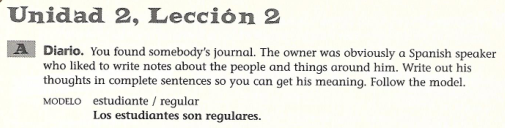  clase / difícil profesor / perfeccionista computadora / excelente disco compacto / divertidochica / fantástico chico / cómico libro / aburrido profesora / exigente hora de estudio / serio*Type your answers in the highlighted space.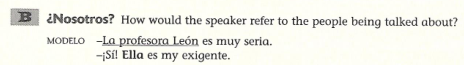  -¿A qué hora tienen clase Marta y Victoria?-                         tienen clase a las diez. -Juan, Martín y yo somos muy estudiosos. -                              somos perfeccionistas. -Irene María y yo somos extrovertidas.-¡                           somos muy divertidas! -Tú y Diego siempre están en el gimnasio.  -                      son muy atléticos. -Enrique y Davíd son de México.-                         son de la capital.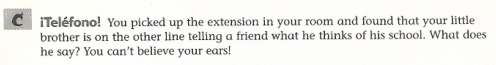  tú:  amigo, ¿verdad? yo:  inteligente  mi amigo Antonio:  cómico Antonio y yo:  divertido chicas:  tonto clases:  difícil estudiantes:  aburrido sala de arte:  fea colegio:  fatal